1.	 Name of the Certificate 1  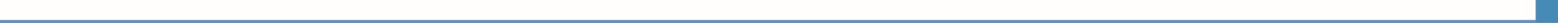 Field of study 4210 M 11 agribusiness – agricultural tourism2. Translated title of the Certificate 2  Field of study 4210 M 11 agribusiness – agricultural tourism (sk) 3. Profile of skills and competencesThe holder of the certificate is able: to use professional terminology and master the relevant generally binding professional regulations,  to apply the principles of occupational health and safety, occupational hygiene and fire protection, to apply the laws of biology, chemistry and physics in cultivation activities, in livestock farming and in treatment and production of agricultural products,to apply knowledge of meteorology, climatology and soil-forming factors in organizing cropping patterns and other types of cultivation agrotechnology,to select the land, suitable crops for sowing, improve the land, apply proper nutrition and protection of the plants taking into account other cropping patterns, to select seed and planting stock for the pre-seeding and pre-planting treatment, to organize sowing and planting methods,  to treat the plants during vegetation period, to perform harvest and post-harvest crop treatment of agricultural products, to apply agrotechnology requirements in selecting and using agricultural machinery for the soil preparation and working, in sowing, planting, fertilizing, plant protection, harvest, storage and preservation, to master the basics of production technologies of agricultural crops and fodder crops,to master the origins, breeds and characteristics of the individual types and categories of livestock and know the methods of breeding the individual types of livestock, to master the composition of the nutrients required for feeding the livestock and its representation in feed for the individual types and categories of livestock, to perform treatment, storage and preservation of feed and compose feed rations,to make feeding schedules and to master feeding and watering of animals,to master the conditions for stabling and the basic treatment of the individual types and categories of livestock,to perform examination of livestock health condition, to identify diseases in cooperation with a veterinarian, to perform necessary first aid,to master the basics of livestock rearing and breeding of the individual types and categories of livestock,to take samples of plant and livestock products, to perform their basic examination,to treat the obtained products and ensure that they are stored and kept correctly, to complete design for a project of providing services in agricultural tourism, to prepare and organize various leisure and recreational activities associated with agricultural tourism,to provide catering services using traditional regional food, catering in the nature, including non-traditional accommodation with agricultural tourism and performance of traditional crafts,to provide tour guiding services and work in establishments and centres of rural tourism,to use organic methods in cultivation activities, in meadow farming, pasture farming and in farming livestock and micro-livestock.to proceed in line with the principles relating to environmental protection and adopt the basic measures in removing the consequences of environmental accidents, to work with information, to use information and communication technologies and equipment, and application software in agriculture,to keep the obligatory business record, to master economics, farm/company or agricultural tourism establishment management and apply marketing within self-employment.4. 	Range of occupations accessible to the holder of the certificate 3The graduate can find employment in professions in the field of agricultural production. The graduate can be employed in plant and livestock production establishments and in agricultural services. This professional specialization prepares the graduate for employment in agricultural tourism, rural tourism and providing services associated with agricultural activities.  Examples of potential job titles include technician in plant and livestock production, regional guide, agricultural tourism worker.5. 	Official basis of the certificate5. 	Official basis of the certificateBody awarding the certificateAuthority providing accreditation / recognition of the certificateMinistry of Education, Science, Research and Sport of the Slovak RepublicStromová 1813 30 BratislavaPhone: +421 2/59 374 111www.minedu.sk Level of the certificate (national or European) 1 Full secondary vocational education SKQF/EQF: 4ISCED 354  Grading scale / Pass requirements    1 – excellent   2 – praiseworthy   3 – good   4 – sufficient   5 – insufficientAccess to next level of education / training 1University, 1st degree, ISCED 655, 645, 665  University, 2nd degree, ISCED 766, 767  International agreements on the recognition of qualifications 1     Legal basis     Legal basis   Act No. 245/2008 Coll. on Education and Training (Education Act) and on amendment of certain acts; Act No. 61/2015 Coll. on Vocational Education and Training and on amendment of certain acts; Decree of the Ministry of Education of the Slovak Republic no. 318/2008 Coll. on the completion of studies at secondary schools, as amended.    Act No. 245/2008 Coll. on Education and Training (Education Act) and on amendment of certain acts; Act No. 61/2015 Coll. on Vocational Education and Training and on amendment of certain acts; Decree of the Ministry of Education of the Slovak Republic no. 318/2008 Coll. on the completion of studies at secondary schools, as amended. 6.	 Officially recognised ways of acquiring the certificate6.	 Officially recognised ways of acquiring the certificateSuccessful completion of the four-year training program in the given field of study by passing the school leaving examination.Successful completion of the four-year training program in the given field of study by passing the school leaving examination.7. 	Additional information   After successful completion of the training program in the given field of study the graduates receive a certificate confirming their passing of the school leaving examination. 7. 	Additional information   After successful completion of the training program in the given field of study the graduates receive a certificate confirming their passing of the school leaving examination. Entry requirements 1lower secondary education, ISCED 244fulfilment of prerequisites in the admission procedure Entry requirements 1lower secondary education, ISCED 244fulfilment of prerequisites in the admission procedure    More information (including a description of the national qualifications system)   More information (including a description of the national qualifications system)Ministry of Education, Science, Research and Sport of the Slovak Republic, Study and Training Grouphttps://www.minedu.sk/18673-sk/studijne-a-ucebne-odbory-sauo/Ministry of Education, Science, Research and Sport of the Slovak Republic, Study and Training Grouphttps://www.minedu.sk/18673-sk/studijne-a-ucebne-odbory-sauo/   National Europass Centre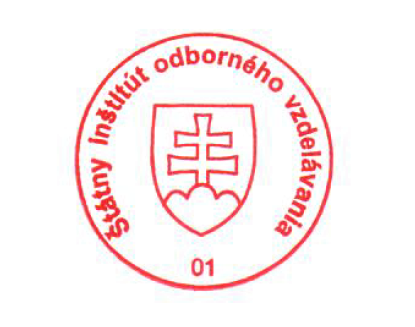 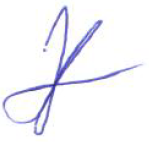    National Europass CentreState Vocational Education InstituteBellova 54/a,837 63 Bratislavaeuropass@siov.sk www.europass.sk State Vocational Education InstituteBellova 54/a,837 63 Bratislavaeuropass@siov.sk www.europass.sk 